AREA: CONTROL ESCOLARPARA LOS EFECTOS ACADÉMICO-ADMINISTRATIVOS A QUE HAYA LUGAR Y DE ACUERDO CON LAS NORMAS ESTABLECIDAS EN LA INSTITUCIÓN, ME PERMITO INFORMAR QUE EL (LA) ALUMNO (A):_____________________________________________________________________________ DEL _______ SEMESTRE GRUPO ______ DE LA LICENCIATURA EN EDUCACIÓN PRIMARIA NO ADEUDA EN ESTE DEPARTAMENTO A MI CARGO:DEPARTAMENTOS ADMINISTRATIVOSDEPARTAMENTOS ACADÉMICOSCEDRAL, S. L. P., A _____ DE ____________________ DE __________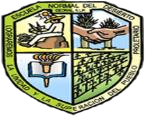 CENTRO REGIONAL DE EDUCACIÒN NORMAL"PROFRA. AMINA MADERA LAUTERIO"CódigoCREN-CES-PO-001-03Nombre del Documento:HOJA DE NO ADEUDO SEM _______ CICLO ESCOLAR _______-_______Rev. 4Hoja: 1 de 1DEPARTAMENTONOMBRE DEL RESPONSABLEFIRMAALMACÉNBIBLIOTECADIF. Y EXTENSIÓN EDUCATIVASALA DE CÓMPUTOSEPA-INGLÉSCONTRALORÍADEPARTAMENTONOMBRE DEL RESPONSABLEFIRMAASESORÍA DE GRUPOCLUB (                                          )TUTORÍAACTIVIDADES CÍVICAS